OPBLep pozdrav učenci, da ne zaspimo pri urah podaljšanega bivanja sem vam pripravil nekaj zanimivih aktivnosti, ki jih lahko opravite s svojimi domačimi. Igre s kartami (Osel, Enka, Lustik, Črni Peter, …) Predvsem me zanimajo rezultati Enke in kdo pri vas doma zmaguje? (Rezultate lahko poslikate in pošljete na moj e-mail naslov.)Družabne igre (Monopoly, Activity, Človek ne jezi se, Jenga, ...)Dodatna naloga: Za popestritev naših odmorov, se lahko lotite izdelave različnih družabnih iger tudi sami in jih kasneje prinesete v šolo in dodate svoj pečat šoli (Predlog: Izdelava igre Človek ne jezi se ali Šah-podlaga iz kartona in figure iz škatle od jajc)Aktivnosti na prostem (Sprehod, Tek, Kolesarjenje, Rolanje, …)Sprehod ob reki Kolpi ali na ŽeželjDodatna naloga (Poiščite najlepši razgled na Viniško republiko  in mi pošljite slike na moj e-mail naslov) Prosil bi vas, da dokumentirate (slikate)  vso dogajanje (Učenje, aktivnosti zunaj, pomoč doma, kuhanje, pospravljanje, itn.), ki ga sedaj preživljamo in mi pošiljate slike, ki naj bodo izvirne, smešne, optimistične tudi žalostne in v skrbeh, da po tem težkem obdobju naredimo kolaž slik, ki bodo shranjene v to težko obdobje naše šole in države. (Upam, da se nam pridružijo tudi ostali učitelji.)Zoran Šutej(zoran.sutej4@gmail.com)  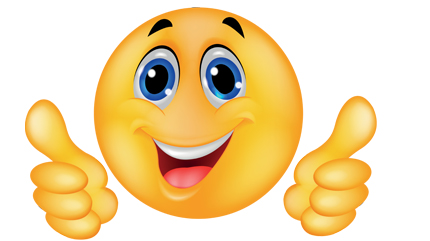 